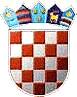 REPUBLIKA HRVATSKAGRAD ZAGREBOBJAVLJUJEPOZIVza iskazivanje interesa radi zakupa poslovnog objektaza potrebe smještaja Centra za odgoj i obrazovanje „Goljak“ na području GradaZagrebaPredmet poziva	Grad Zagreb objavljuje namjeru za zakup poslovnog objekta površine cca 300 m2 – 500 m2 na vrijeme od 10 godina, za potrebe smještaja Centra za odgoj i obrazovanje „Goljak” na području Grada Zagreba.Opis predmeta zakupaPoslovni objekt mora udovoljavati sljedećim uvjetima:1. da se nalazi na području Grada Zagreba, u zoni prijevoza tramvajem,2. da je uknjižen u zemljišnoj knjizi za korist ponuditelja,3. da je prostor energetski certificiran,4. da ima pravomoćnu uporabnu dozvolu ili drugi odgovarajući akt o uporabljivosti objekta za namjenu obrazovne ustanove ili se ponuditelj mora obvezati da će do 1. kolovoza 2019. godine prostor urediti za namjenu školske ustanove 5. da ima smještajni kapacitet:  - prostore za nastavu: 5 učionica; motoričko – senzorički kabinet; radna terapija,- sportski kompleks: teretana za medicinsku rehabilitaciju,- prostor administrativne službe, - kuhinja s blagovaonicom,- prostor za  smještaj invalidskih kolica i drugih pomagala u kretanju,- sanitarne čvorove: sanitarni čvorovi za osobe s invaliditetom, sanitarni čvorovi za djelatnike,- prostor za izolaciju,- ulazni prostor, komunikacije i garderobni prostor,- vanjske prostore koji obuhvaćaju prilazne putove, parkiralište i gospodarsko dvorište.Svi prostori moraju zadovoljavati uvjete propisane Državnim pedagoškim standardom osnovnoškolskog sustava odgoja i obrazovanja (Narodne novine 63/08 i 90/10) i Pravilnikom o osiguranju pristupačnosti građevina osobama s invaliditetom i smanjene pokretljivosti (Narodne novine 78/13).Uvjeti za prihvat ponude s iskazanim interesomZainteresirani ponuditelj može biti fizička ili pravna osoba, vlasnik nekretnine u trenutku stavljanja ponude.Ponuda, prema ovom pozivu, treba sadržavati:- detaljan opis poslovnog objekta,- traženi iznos mjesečne zakupnine,- dokaz o vlasništvu poslovnog objekta (izvornik ili ovjerena preslika)- presliku pravomoćne uporabne dozvole ili drugog odgovarajućeg akta o uporabljivosti objekta  za namjenu školske ustanove ili jamstvo bankarskom garancijom na iznos jednogodišnje zakupnine (izvornik) da će ponuditelj do 1. kolovoza 2019. godine prostor urediti za namjenu školske ustanove te priložiti uporabnu dozvolu ili drugi odgovarajući akt o uporabljivosti odgovarajućeg objekta za navedenu namjenu,- dokaz o prebivalištu fizičke osobe (preslika osobne iskaznice), odnosno dokaz o registraciji pravne osobe (preslika),- energetski certifikat (izvornik),- izvornik ili ovjerenu presliku potvrde iz koje je vidljivo nepostojanje poreznog duga ponuditelja, a koja potvrda ne smije biti starija od 30 dana (trideset) dana računajući od dana objave ovog poziva,- potvrda da ponuditelj nema dospjelih, a nepodmirenih obveza prema Gradu Zagrebu (potvrda Gradskog stambeno-komunalnog gospodarstva d.o.o. da ponuditelj nije evidentiran kao dužnik sa osnova zakupnine, komunalne naknade i naknade za uređenje voda, te spomeničke rente prema Gradu Zagrebu, odnosno potvrda da nije evidentiran kao obveznik plaćanja, izvornik ili ovjerena preslika),- potvrda nadležne porezne uprave o stanju duga ili jednakovrijedni dokument nadležnog tijela. Bankarskom garancijom za ozbiljnost ponude ponuditelj jamči da će do 1. kolovoza 2019. godine prostor urediti sukladno zahtjevima iz točaka 4. i 5. ovog poziva.Bankarska garancija mora biti bezuvjetna i s rokom valjanosti do 1.kolovoza 2019. Bankarska garancija za ozbiljnost ponude mora biti umetnuta u prozirnu, perforiranu, plastičnu košuljicu koja se uvezuje u cjelinu.Rok za podnošenje ponuda i izborRok za podnošenje pisanih ponuda je 15  dana, računajući od prvoga sljedećeg dana nakon objave poziva u Večernjem listu i na web stranici Grada Zagreba.Nepravodobne i nepotpune ponude neće se razmatrati.Pisane ponude s dokumentacijom predaju se neposredno u pisarnici Područnog ureda Centar, Zagreb, Ilica 25, ili preporučenom pošiljkom, u zatvorenoj omotnici, na adresu: GRAD ZAGREB – GRADSKI URED ZA OBRAZOVANJE, Zagreb, Ilica 25, s naznakom: „zakup poslovnog objekta za potrebe smještaja Centra za odgoj i obrazovanje „Goljak-NE OTVARATI“ Pisane ponude bit će javno otvorene i pročitane dana 4. prosinca 2018. u 10,00 sati, u prostorijama Gradskoga ureda za obrazovanje, Zagreb, Ilica 25, I. kat, soba 8 (dvorana).Otvaranju ponuda mogu biti nazočni ponuditelji, odnosno njihovi ovlašteni predstavnici, uz predočenje valjane punomoći te sve zainteresirane osobe.Nakon razmatranja pristiglih ponuda pozvat će se ponuditelja čija se ponuda ocijeni najpovoljnijom da dade obvezujuću ponudu u roku od 15 dana od zaprimanja poziva.Grad Zagreb zadržava pravo da ne izabere niti jednu od dostavljenih ponuda, a u tom slučaju ponuditeljima ne pripada pravo potraživati naknadu bilo kakve vrste od Grada Zagreba.